پرسش نامه طرح پژوهشی شماره 3(فرم پيشنهاده پايان نامه/ رساله)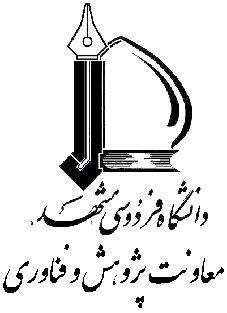 الف- اطلاعات مجریان و همکاران طرحب- اطلاعات اجمالی طرحنوع طرح:       بنیادی     کاربردی     توسعه‌ای     سایرآیا طرح تقاضا محور است:   بلی خیرنام و نام خانوادگیمرتبه علمیسمت در طرحتلفن تماسموضوع: فقه و مبانی حقوق اسلامیقالب طرح: طرح پژوهشی شماره 3عنوان فارسی:عنوان فارسی:عنوان انگلیسی:عنوان انگلیسی:کلیدواژه فارسی:کلیدواژه فارسی:کلیدواژه انگلیسی:کلیدواژه انگلیسی:مدت اجرا:محل اجرا: دانشکده الهیات و معارف اسلامیج. شرح کامل طرح (تعریف، فرضیه‌ها، اهداف، بدنه، ساختار و سرفصل‌های تحقیق)(تعداد کلمات این قسمت نباید مجموعاً بیش از 6700 کلمه باشد، در غیر این صورت، کلمات اضافی در پورتال قابل ذخیره شدن نیست.) این بخش مشتمل بر چهار قسمت به شرح زير است:1) بیان مسئله/ موضوعیک. توضیح واژگان کلیدی عنواندو. توضیح مسئله/ موضوع و بیان اهمیت و ضرورت آن. (لطفا به فرق ميان پژوهش مسئله محور و موضوع محور توجه شود.)سه. لیست موارد و یا ذکر نمونه از موضوعات خُرد مورد پژوهش  (برای طرح‌‌های مبتنی بر کار احصایی و استقرائی، لیستی از مسائل و موارد درج شود و برای موضوعات با ماهيت استنباطي و مبتنی بر تحلیل داده‌ای و نمونه کاوی، در پیشنهاده‌های پایان نامه کارشناسی ارشد یک نمونه و رساله دکتری سه نمونه از مسائل مورد پژوهش توضیح داده شود و چنانچه تركيبي از هردو است درج ليست و ذكر نمونه هردو الزامي است.)2) پرسش‌های اصلی و فرعی:3) فرضیه‌ها: (فرضیه‌ها [در صورت وجود] به گونه‌ای تنظیم شوند که هر کدام پاسخ اجمالی به یک پرسش باشد. تناظر ميان پرسش‌ها و فرضيه‌ها نيز رعايت شود.)4) ساختار و بدنه اصلی تحقیق (فصل‌بندی اجمالی مباحث):  د. سوابق پژوهش:این بخش شامل سه مورد به شرح ذیل است: کلید واژه‌های مورد استفاده در جستجو:پایگاه‌های جستجو شده: (مشخص کنید)ایران داک (https://irandoc.ac.ir)  نور مگز ( www.noormags.ir)  مگیران ( www.magiran.com )  سایت حوزه (www.hawzah.net)  پورتال جامع علوم انسانی ( www.ensani.ir)  سایت کتابخانه ملی-شبکه کتابخانههای کشور (www.nlai.ir)سایت کتابخانه ملی- کتابخانه دیجیتال (www.nlai.ir)کتابخانه دیجیتال نور (www.noorlib.ir) موتورهای جستجو (یوز، گوگل، یاهو و ...) {لطفاً تعیین کنید}سایر (نام ببرید) نتایج به دست آمده: (ذکر نتایج همراه با معرفی کامل باشد؛ بنابراین، علاوه بر ذکر نام و نام خانوادگی نویسنده/ نویسندگان، در مورد کتاب، ناشر و سال نشر؛ در مورد پایان نامه و رساله، نام دانشگاه، رشته و سال دفاع؛ و در مورد مقاله، عنوان نشریه و شماره آن درج شود)يك. رساله دکتری:دو. پایان نامه ارشد:سه. کتاب:چهار. مقاله:هـ. روش پژوهش:(این قسمت مشتمل بر سه مورد به شرح ذیل است:)1) روش تحقیق:1-1. از جهت هدف (بنیادی، کاربردی، توسعه‌ای و ...):1-2. از جهت شیوه گردآوری اطلاعات (میدانی و کتابخانه‌ای): 1-3. از جهت دامنه علوم (درون رشته‌ای(Intra-discipline) و میان رشته‌ای(Interdisciplinary) (تطبیقی یا مقایسه‌ای) (comparative) ): 1-4. از جهت متد بحث (توصیفی محض، توصیفی تحلیلی و انتقادی): 2) نحوه انجام پژوهش: 3) مهمترین منابع پژوهش: الف. ذکر منابع در پیشنهاده‌های دکتری متکی بر اسناد لزوماً هدفمند و با آدرس‌های لازم توأم باشد. ب. منابع به ترتیب حروف الفبای فارسی بر اساس نام خانوادگی مشهور نویسنده مرتب گردد. ج. در پژوهش‌های تطبیقی و میان رشته‌ای حتما به تناسب، از منابع تمامی اطراف مقایسه نام برده و استفاده شود.